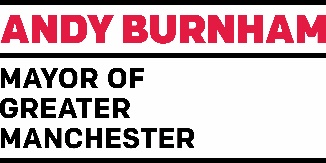 Mayor’s Business Advisory Panel 
Expression of Interest FormThe Mayor will invite an initial group of 10-15 people to give their views and advice on any issue affecting business in Greater Manchester (GM). Applicants must work in a commercial or not-for-profit organisation within the boundaries of GM. Membership will be on an individual and personal basis, that is, not in a representative capacity for any company or other organisation. Membership cannot be substituted.  Applicants should be able to agree to an initial membership period of at least 12 months. All members will be selected by the Mayor.The Mayor is looking for individuals who:have the capacity to give insight into issues affecting businesses in Greater Manchester, drawing on their own personal experience, but also looking beyond it to what actions and policies will make GM the best place to work, live and investare able to work constructively with others to support the Mayor’s ambitions through free and frank exchange of viewsinspire the confidence of the business community and the general public, and whose public statements and actions should be compatible with the values of the Office of the GM MayorCollectively, the Mayor will be looking to establish a Panel that represents a good mix of personalities, sectors, types of business and backgrounds as well as being diverse in terms of gender, age, ethnicity and disability.Please forward your completed expression of interest to 
bizpanel@greatermanchester-ca.gov.uk by 5pm on 24 November. MAYOR’S BUSINESS ADVISORY PANEL:MONITORING EQUALITY AND DIVERSITYThis information is used for monitoring purposes only. It will not form part of the selection process and will be detached from your application prior to short-listing.GENDERWhich of the following options best describes how you think of yourself?Male	Female	     I prefer to self-describe    Prefer not to state   TitleMr 	 Mrs	 Miss                  M    Ms           Mx		Other please state	 Prefer not to state Sexual Orientation Bi			Gay Man		Gay Woman/LesbianHeterosexual/Straight	Prefer to self-describe	Prefer not to say Age Age		Prefer not to sayDisabilityDo you have a disability as recognised by the Disability Discrimination Act DDA?Yes 	No                      	          Prefer not to state    If yes, we would be grateful for any information you wish to provide to enable appropriate reasonable adjustments to be considered if required.Ethnicity Asian – Asian BritishIndian									Pakistani					Bangladeshi	Chinese					Any other Asian Background please state	Black/African/Caribbean/Black BritishCaribbean					African						Any other Black Background please state		Other Ethnic GroupsArab						Any other ethnic group please state		White						BritishIrishGypsy or Irish TravellerAny other White background please state	Dual Heritage/Mixed/Multiple Ethnic GroupWhite and Black Caribbean			White and Black African				White and Asian				Other dual heritage background please state 	Prefer not to state 				Nationality Nationality 	 Prefer not to state  Data Protection Act Information on this form may be held manually or on a computer system. We will observe strict confidentiality and disclosure will only be made for administration and statistical purposes. By submitting this application you confirm your consent to this information being stored and used for these purposes only.Name of applicantJob Title Company name and addressNature of business (sector and nature of product or service)Company size (number of employees and approximate turnover)Please identify any potential conflicts of interestPlease identify any potential conflicts of interestPlease list any contracts that you or your organisation currently hold with the following:Greater Manchester Combined Authority; Greater Manchester Police; Greater Manchester Fire and Rescue Service; Greater Manchester NHS; Transport for Greater Manchester.Please list any contracts that you or your organisation currently hold with the following:Greater Manchester Combined Authority; Greater Manchester Police; Greater Manchester Fire and Rescue Service; Greater Manchester NHS; Transport for Greater Manchester.Statement: Please set out in approximately 500 words your reasons for wanting to join the Business Advisory Panel, and why you are best placed to advise the Mayor on issues affecting business in Greater Manchester. Please relate your statement to the desirable attributes described above.Statement: Please set out in approximately 500 words your reasons for wanting to join the Business Advisory Panel, and why you are best placed to advise the Mayor on issues affecting business in Greater Manchester. Please relate your statement to the desirable attributes described above.